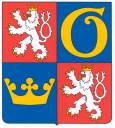 RADA KRÁLOVÉHRADECKÉHO KRAJEvyhlašuje výběrové řízení na funkciŘEDITELE – ŘEDITELKYpříspěvkové organizaceGalerie výtvarného umění v Náchodě,Se sídlem Smiřických 272, 547 01 NáchodPožadavky na uchazeče:vysokoškolské vzdělání v magisterském studijním programu (výhodou v oboru dějiny umění, výtvarné umění, design a další umělecké studijní programy) praxe v řízení a vedení kolektivu minimálně 3 roky výhodouzkušenost s prací v kulturní instituciznalosti v oboru muzejnictvíznalost právní problematiky v oblasti řízení a financování příspěvkových organizací, znalost oborové legislativy v oblasti kultury, muzejnictví, ochrany sbírkových předmětů a právních předpisů týkající se činnosti příspěvkových organizací (zákon č. 122/2000 Sb., 121/2000 Sb., 250/2000 Sb.)aktivní znalost anglického jazyka (certifikát dle Společného evropského referenčního rámce pro jazyky (od stupně B výše) výhodouaktivity v profesních orgánech a komisích, publikační a podobná činnost výhodouorientace v dotační politice ČR a EUOsobní předpoklady:vynikající komunikační, prezentační a organizační schopnosti, schopnost koncepčního myšlenísamostatnost, časová flexibilita, výkonnost, schopnost zvládat náročné situaceschopnost vedení lidíiniciativnost, kreativní myšleníDalší požadované dovednosti, znalosti a schopnosti:pokročilá znalost MS Office (Word, Excel, Powerpoint), Outlookřidičský průkaz skupiny BPožadované doklady k přihlášce:písemná přihláška s náležitostmi: jméno, příjmení, titul, datum a místo narození, státní příslušnost, místo trvalého pobytu, číslo občanského průkazu nebo číslo dokladu o povolení k pobytu, jde-li o cizího státního občana, telefonní a e-mailové spojení, datum a podpis uchazečestrukturovaný podrobný profesní životopis s přehledem dosavadních zaměstnání a praxe, členství v orgánech profesních organizací, odborných komisích, publikační činnost, jiné aktivity v oboruověřená kopie dokladu o nejvyšším dosaženém vzdělání včetně kopie vysvědčení ze státních závěrečných zkoušekkopie lustračního osvědčení podle zákona č. 451/1991 Sb., v platném znění (nevztahuje se na uchazeče narozené po 1. prosinci 1971)čestné prohlášení dle § 4 o skutečnostech dle § 2 zákona č. 451/1991 Sb., ve znění pozdějších předpisů (nevztahuje se na uchazeče narozené po 1. prosinci 1971)výpis z rejstříku trestů ne starší 3 měsíců (nelze nahradit čestným prohlášením ani kopií žádosti o výpis z evidence Rejstříku trestů s datem podání žádosti); u cizích státních příslušníků též obdobný doklad osvědčující bezúhonnost vydaný domovským státem (pokud takový doklad domovský stát nevydává, doloží se bezúhonnost čestným prohlášením)souhlas se zpracováním osobních údajů podle zákona č. 101/2000 Sb., v platném zněnímotivační dopis v rozsahu max. 2 normostranynávrh koncepce řízení a rozvoje organizace v rozsahu cca 5 stran strojopisu formátu A4 pro následující šestileté obdobíplatové zařazení dle nařízení vlády č. 341/2017 Sb., o platových poměrech zaměstnanců ve veřejných službách a správě, platový stupeň dle započitatelné praxe, příplatek za vedení, možnost osobního ohodnocení.Místo, čas a termín podání přihlášky:Přihlášku zašlete na adresu Mgr. Kateřina Churtajeva, Krajský úřad Královéhradeckého kraje, odbor kultury, památkové péče a cestovního ruchu, Pivovarské náměstí 1245, 500 03 Hradec Králové. Přihláška musí být doručena na podatelnu Krajského úřadu Královéhradeckého kraje nejpozději do 12:00 hodin dne 1. září 2021. Obálku označte „Neotvírat – výběrové řízení Galerie výtvarného umění v Náchodě“Předpokládaný nástup  Od 1. 1. 2022.Kontaktní osoba pro získání bližších informací:Mgr. Kateřina Churtajeva, vedoucí odboru kultury a památkové péče, tel. +420 737 997 977.Mgr. Pavlína Mazánková, vedoucí oddělení kultury, tel. +420 720 987 142.Po ukončení výběrového řízení Vám bude Vaše přihláška vč. všech příloh zaslána doporučeně zpět.Vyhlašovatel si vyhrazuje právo zrušit toto výběrové řízení kdykoliv v jeho průběhu.